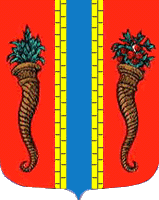 Администрация  Новоладожского городского поселенияПОСТАНОВЛЕНИЕ« 12  »   февраля    2016г.                                                                             № 80О мерах по обеспечению безопасного пропускавесеннего   половодья   2016  года  на  территорииМО Новоладожское городское поселениеВ целях своевременного принятия мер по предупреждению и ликвидации чрезвычайных ситуаций, защиты населения, обеспечения устойчивости работы предприятий, учреждений и организаций в период прохождения весеннего половодья на территории МО Новоладожское городское поселениеПОСТАНОВЛЯЮ:	1.Рекомендовать руководителям организаций, независимо от форм собственности и ведомственной принадлежности:	1.1.Организовать выполнение мероприятий, направленных на устойчивое функционирование организации в период весеннего половодья.	1.2.Предусмотреть меры по недопущению попадания производственных отходов, особенно нефтепродуктов, в водоёмы вместе с талыми водами.	1.3.До начала весеннего паводка очистить территорию организации от производственного мусора и бытовых отходов путём их вывоза.	2.Рекомендовать  директору МУП «Новоладожский водоканал»:	2.1.Предусмотреть создание необходимых запасов химических реагентов и дезинфикаторов  для очистки и обеззараживания питьевой воды.	2.2.Произвести необходимые работы по очистке водозаборного оголовка на водозаборной станции.	2.3.Организовать постоянный контроль за бесперебойной работой систем жизнеобеспечения населения, соблюдением санитарных норм и правил на ВОС и КОС в период весеннего половодья.		2.5.Организовать проведение необходимых мероприятий по предотвращению затопления талыми водами колодцев пожарных гидрантов.	3. Директору МБУ «ДИВНЫЙ ГРАД»:3.1.  Предусмотреть мероприятия по обеспечению безопасного прохода населения на наплавной мост (лава) и выхода с него в районе Новоладожского судостроительного завода (пешеходные трапы с берега канала на наплавной мост).3.2. Организовать вывоз твёрдых бытовых отходов из мусоросборников на территории города до весеннего паводка. Систематически производить сбор и вывоз мусора по мере таяния снега.	3.3. Произвести очистку ото льда, песка и мусора люки водоприёмных колодцев ливнёвой канализации.3. Директорам ООО «Жилищный Сервис» и ООО "Домоуправ":	3.1. Предусмотреть эффективный водоотвод на дворовых территориях в период интенсивного таяния снега.	3.2. Организовать вывоз твёрдых бытовых отходов из мусоросборников дворовых территорий до весеннего паводка. Систематически производить сбор и вывоз мусора по мере таяния снега на дворовых территориях.	3.4 Принять меры по недопущению попадания талых вод в септики туалетов многоквартирных жилых домов, не имеющих канализации. 	5. Рекомендовать директору ОАО "Новоладожский судостроительный завод" проверить исправность и содержать в безопасном состоянии для движения пешеходов наплавной мост в районе завода.	4. Ведущему специалисту по ГО и ЧС администрации поселения, старосте отдалённых населённых пунктов поселения организовать постоянный контроль за водопропускными сооружениями в Петровском шлюзе Пролетарского канала и в устье реки Дубенка населённого пункта Дубно.	5. Рекомендовать генеральному директору ООО «Витраж» заблаговременно завезти продукты питания в отдалённые населённые пункты.	6. Постановление вступает в силу с момента его подписания и подлежит опубликованию в средствах массовой информации.	7. Контроль исполнения постановления возложить на заместителя главы администрации - председателя КЧС и ОПБ Короля А.П.Глава администрации                                                                                 О.С. Баранова